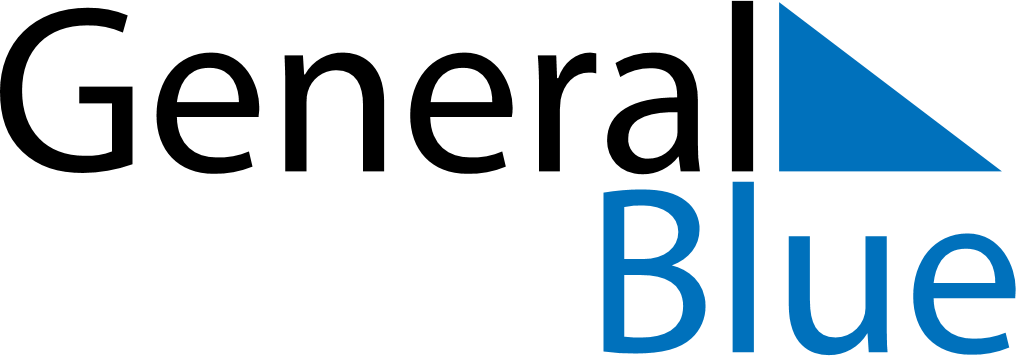 November 2021November 2021November 2021November 2021November 2021November 2021KosovoKosovoKosovoKosovoKosovoKosovoMondayTuesdayWednesdayThursdayFridaySaturdaySunday123456789101112131415161718192021222324252627282930NOTES